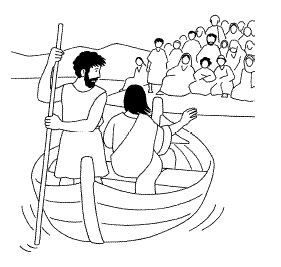  Assoiffé de         Sa Parole, je Le cherche…A l’église Notre Dame18, rue notre Dame, Lévis         Mercredi soir, le 6 février 2019 à 19h30 (Animation musicale dès 19h00)Célébrant : L’abbé Paolo MaheuxAu programme : Animation musicale, Eucharistie,temps d’adoration, de silence, de partage et de réflexionPrévoir que ce sera intentionnellement,une Eucharistie qui prend son temps!Bienvenueà toutes les personnes intéresséesInfo : Mme Gisèle St-Pierre    (418)  835-0352          M. Jean-Louis Rouleau (418)  837-7075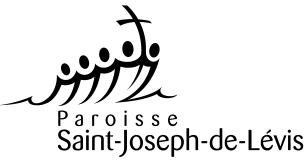 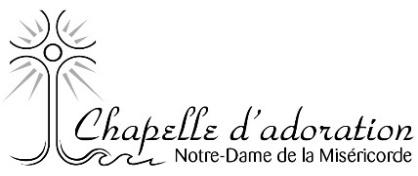 